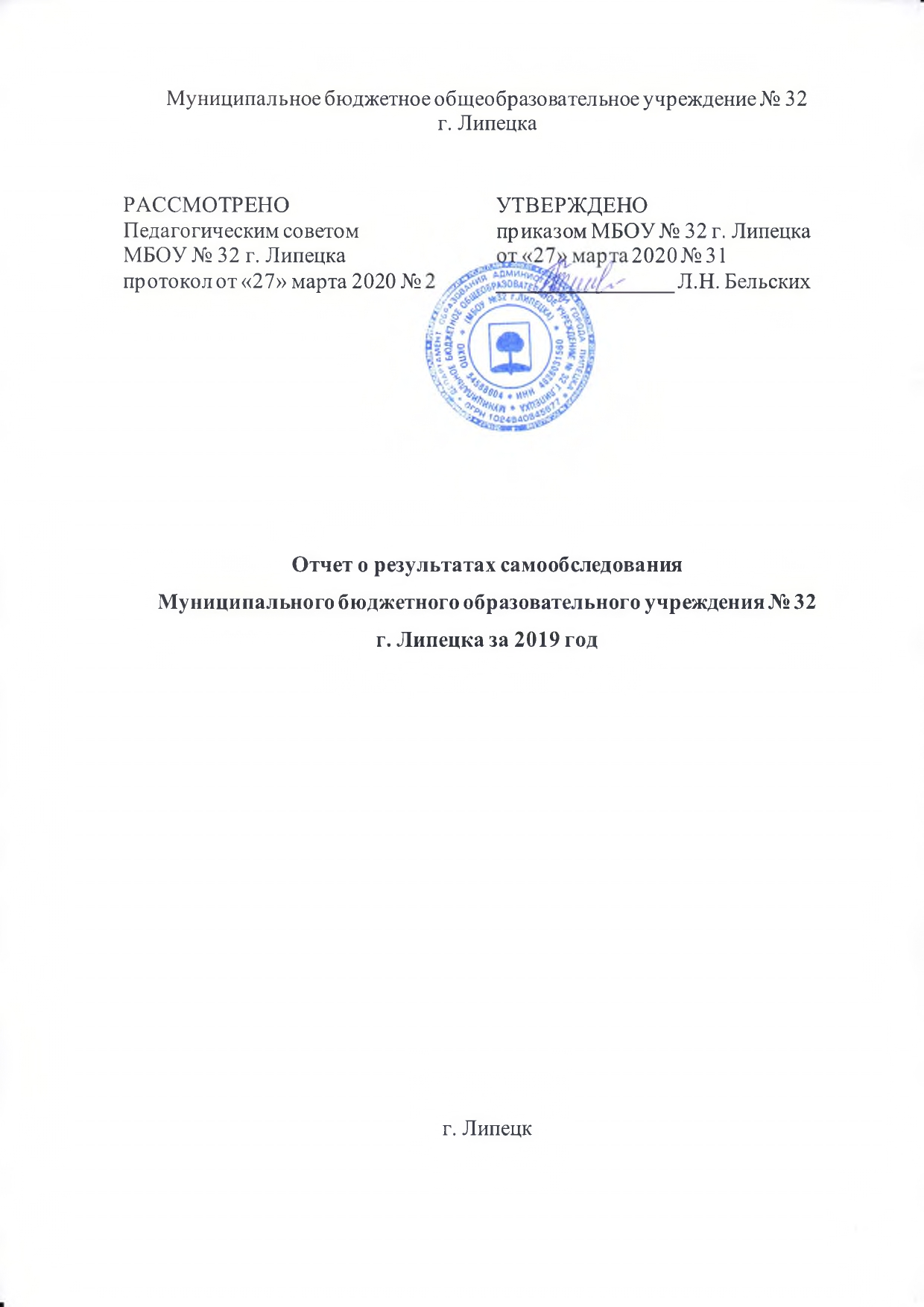 СОДЕРЖАНИЕАналитическая частьОбщие сведения об образовательной организацииСамообследование проводилось в целях обеспечения доступности и открытости информации о деятельности образовательного учреждения, в соответствии с пунктом 3 части 2 статьи 29 Федерального закона от 29.12.2012 № 273-ФЗ «Об образовании в Российской Федерации», приказом Министерства образования и науки Российской Федерации от 14.06.2013 № 462 «Об утверждении Порядка проведения самообследования образовательной организацией», приказом Министерства образования и науки Российской Федерации от 10.12.2013 № 1324 «Об утверждении показателей деятельности образовательной организации, подлежащей самообследованию». Настоящий отчет носит публичный характер, является средством обеспечения информационной открытости школы, создания условий для внешней оценки состояния образовательной деятельности, результатах, проблемах функционирования, перспективах развития образовательного учреждения.МБОУ № 32 г. Липецка (далее – образовательное учреждение, ОУ) расположено в центральной части города. В образовательное учреждение с 1 февраля по 30 июня  2019 года проводился прием для граждан, проживающих на территории г. Липецка.     С 1 июля 2019 года до момента заполнения свободных мест, но не позднее 5 сентября, в первый класс принимались дети, не зарегистрированные на закрепленной территории.Основным видом деятельности МБОУ № 32 г. Липецка является реализация адаптированных основных общеобразовательных программ образования обучающихся с умственной отсталостью (интеллектуальными нарушениями).Система управления организациейУправление МБОУ № 32 города Липецка (далее – ОУ) осуществляется на основе сочетания принципов единоначалия и коллегиальности.Органы управления, действующие в МБОУ № 32 г. ЛипецкаДля организации учебно-методической работы в образовательном учреждении были созданы методические объединения учителей начального обучения, учителей практико-ориентированного обучения, классных руководителей.Для изучения отдельных актуальных проблем в образовательном учреждении были сформированы творческие группы педагогов, которые работали по темам: «Реализация воспитательных программ класса», «Реализация программ внеурочной деятельности», «Реализация программ коррекционной деятельности», «Разговор о правильном питании», «Я–Липчанин»; «Школьная служба примирения», «Реализация ФГОС образования обучающихся с тяжелой умственной отсталостью».Связующим звеном всех методических объединений и творческих групп являлся методический совет.В состав методического совета также входил психолого-медико-педагогический консилиум (далее – ПМПк) образовательного учреждения в целях организации помощи учащимся в обучении, воспитании и развитии. Деятельность ППк осуществлялась согласно нормативным документам федерального, регионального и локального уровня.Основное содержание деятельности ППк образовательного учреждения заключается в организации и проведении комплексного изучения личности ребенка, выявлении актуального уровня и особенностей развития познавательной деятельности, потенциальных (резервных) возможностей ребенка, выборе дифференцированных педагогических условий коррекционного воздействия, разработке рекомендаций для педагогов и их родителей с целью обеспечении индивидуального подхода в обучении и воспитании.В составе ПМПк работали следующие специалисты: учителя-дефектологи (олигофренопедагоги), учителя-логопеды, педагоги-психологи и социальный педагог.Выводы и рекомендации:В целом система управления образовательным учреждением достаточно эффективна для обеспечения выполнения функций учреждения в соответствии с действующим законодательством Российской Федерации.Имеющаяся система взаимодействия обеспечивает жизнедеятельность всех органов управления образовательного учреждения и позволяет ему достаточно эффективно вести образовательную деятельность.Формирующаяся система работы педагогов в творческих группах позволила обеспечить оптимальный уровень организации процесса обучения и развития с учащимися, имеющими тяжелые нарушения развития, помогла определиться с содержанием индивидуальной работы с каждым ребенком, найти адекватные пути и средства достижения целей в работе при реализации АООП варианта 2.III. Оценка образовательной деятельностиОбразовательная деятельность организуется в соответствии с– Федеральным законом от 29.12.2012 № 273-ФЗ «Об образовании в Российской Федерации»,  – приказом Минобрнауки России от 19.12.2014 № 1599 «Об утверждении федерального государственного образовательного стандарта образования обучающихся с умственной отсталостью (интеллектуальными нарушениями)»,– Постановлением Главного государственного санитарного врача России от 10.07.2015 № 26, СанПиН Главного государственного санитарного врача России от 10.07.2015 № 2.4.2.3286-15 «Об утверждении СанПиН 2.4.2.3286-15 "Санитарно-эпидемиологические требования к условиям и организации обучения и воспитания в организациях, осуществляющих образовательную деятельность по адаптированным основным общеобразовательным программам для обучающихся с ограниченными возможностями здоровья»,– адаптированными основными образовательными программами образования обучающихся с умственной отсталостью (интеллектуальными нарушениями) (далее – АООП), включая учебные планы, годовые календарные графики, расписанием занятий. Учебный план для обучающихся с легкой степенью умственной отсталости ориентирован на 9-летний срок освоения АООП (ФГОС, вариант 1), учебный план для обучающихся с ТМНР – на 12-летний срок реализации АООП (ФГОС, вариант 2). Учебный план для учащихся 5 – 9-х классов сформирован согласно приказу Минобразования России от 10.04.2002 № 29/2065-п
«Об утверждении учебных планов специальных (коррекционных) образовательных учреждений для обучающихся, воспитанников с отклонениями в развитии». Предполагается срок освоения АООП для обучающихся с легкой степенью умственной отсталости 9 лет. Для обучающихся, имеющих ССД, ГУО обучение пролонгировано на 1 год.Контингент обучающихся в образовательном учреждении в последние три года достаточно стабилен.  Количество учащихся, приступивших к обучению 1 сентября за последние три годаНа 31.12.2019 в ОУ функционирует 9 классов для учащихся I ступени обучения, 13 классов – для учащихся II ступени обучения. Всего на конец 2019 года в ОУ обучалось 302 учащихся.В течение последних трех лет в образовательном учреждении функционируют 22 класса. Из них более 1/3 части от общего количества классов – классы для детей с тяжелыми и множественными нарушениями развития (далее – ТМНР). Выявленная тенденция увеличения контингента обучающихся с ТМНР сохранится в дальнейшем и будет оказывать существенное влияние на структуру и содержание образовательной деятельности МБОУ № 32              г. Липецка.Данные о контингенте обучающихся на 31.12.2019На I ступени обучения для 106 обучающихся функционируют 9 классов (5 классов для детей с ТМНР).На II ступени обучения для 196 обучающихся функционируют 13 классов (4 класса для детей с ТМНР).В образовательном учреждении обучаются дети с ограниченными возможностями здоровья в соответствии с заключениями ПМПК.185 чел. – дети-инвалиды. Форма получения образования в ОУ – очная. Образовательное учреждение по желанию родителей обучающегося (законных представителей) содействует освоению АООП в форме семейного образования, экстерната, обучения на дому (по медицинским показаниям). Режим образовательной деятельности – односменный, пятидневная неделя.  Календарный учебный график ОУ является частью адаптированной основной общеобразовательной программы и определяет чередование учебной деятельности (урочной и внеурочной) и плановых перерывов (каникул) по календарным периодам учебного года – четвертям. Календарный учебный график всех АООП включает: даты начала и окончания учебного года; продолжительность учебного года, четвертей; сроки и продолжительность каникул; сроки проведения промежуточной аттестации.Календарный учебный график определяет чередование учебной деятельности (урочной и внеурочной) и плановых перерывов для отдыха и иных социальных целей (каникул) по календарным периодам учебного года. Календарный учебный график утвержден приказом по школе и размещен на сайте образовательного учреждения.Все предметы учебного плана и занятий внеурочной деятельности обеспечены рабочими программами. Анализ выполнения рабочих программ по учебным предметам и рабочих программ внеурочной деятельности показал, что в образовательном учреждении созданы условия для освоения обучающимися обязательного минимума содержания учебных программ, достижения обучающимися определенного уровня развития в соответствии с их психофизическими возможностями. Анализ прохождения учебных программ за 2017, 2018, 2019 годы показывает: предметные результаты учащихся в урочной деятельности стабильные. Программы выполнены полностью. Итоги различных видов контроля рассматривались на совещаниях при директоре, на заседаниях методических объединений.Выводы и рекомендации:1.	Структура и содержание всех программ соответствуют локальному акту образовательного учреждения.2.	Адаптированные основные общеобразовательные программы 1–9 классов выполнены по всем предметам в полном объеме.Воспитательная работаЦели и задачи воспитательной работы согласно Программе развития образовательного учреждения осуществляются за счёт реализации   приоритетных направлений: воспитание нравственной гуманной личности ребенка,  распространение гражданско-патриотических идей, позитивных социальных образов, сохранение и укрепление физического и психического здоровья, приобретения практического опыта жизни, адекватного современным требованиям общества.Внеурочная деятельность организуется по направлениям развития личности (спортивно-оздоровительное, духовно-нравственное, социальное,   общекультурное). Содержание занятий формируется с учетом пожеланий обучающихся и их родителей (законных представителей) и отражено в адаптированной основной общеобразовательной программе. Также, во внеурочную деятельность входят индивидуальные занятия учителя, педагога-психолога, учителя-логопеда с детьми, требующими психолого-педагогической и коррекционной поддержки; индивидуальные и групповые консультации для детей, имеющих различные нарушения; экскурсии, параолимпиады, соревнования, др.В 2019 году образовательное учреждение проводило работу по профилактике употребления психоактивных веществ (ПАВ), формированию здорового образа жизни и воспитанию законопослушного поведения обучающихся. Мероприятия проводились с участием обучающихся и их родителей.В рамках профилактической работы успешно реализовывались различные виды социально значимой деятельности обучающихся и взрослых, мероприятия, направленные на развитие социальных инициатив, реализацию социальных проектов и программ,  которые способствовали установлению гуманных, нравственно здоровых отношений в социальной среде, содействовали созданию обстановки психологического комфорта и безопасности личности обучающихся, обеспечивали охрану их жизни и здоровья.Совершенствование системы формирования культуры здорового и безопасного образа жизни осуществлялось через - мероприятия с родителями и учащимися по современным тренинговым программам «ЛадьЯ» с целью формирования у обучающихся ценностей здорового образа жизни и профилактике употребления психотропных веществ, - участие в городском месячнике «Здоровье»,- городской декаде правовых знаний, - участие в акциях, направленных на профилактику детского дорожно-транспортного травматизма, - профилактические мероприятии в рамках Всероссийской акции «Сообщи, где торгуют смертью»,- взаимодействие с учреждениями системы профилактики детской преступности и безнадзорности по организации антинаркотического воспитания детей Межведомственное взаимодействие с ГУЗ ЛОНД, УФМС РФ УВД г. Липецка, Г(О)БОУ ПМСС-Центр по Липецкой области, - участие в реализации программы «Я – Липчанин», «Разговор о правильном питании».В целях профилактики семейного насилия и преступности, повышения общего уровня правосознания и правовой культуры населения, предупреждения правонарушений несовершеннолетних, деструктивных проявлений в подростковой среде был организован комплекс мероприятий по защите прав семьи и детей «Вместе ради детей!».Для привлечения внимания обучающихся к обеспечению экологической безопасности, формированию экологической культуры были проведены общешкольные мероприятия: - конкурс рисунков «2019 – год охраны окружающей среды»; - экологические игры «На привале»; - Всемирный день Земли «Завещано беречь нам этот мир!»; - Всемирный день охраны окружающей среды «Дом, где мы живем». В целях повышения эффективности воспитательной деятельности в образовательном учреждении, формирования у обучающихся стабильной системы нравственных и смысловых установок, позволяющих укрепить статус семьи, противостоять негативным социальным явлениям, развития чувства сопричастности к судьбе города, области, государства, повышения социальной активности участников образовательных отношений и в ознаменовании 75-летия Победы советского народа в Великой Отечественной войне 1941 – 1945 годов учащиеся образовательного учреждения принимали участие в городских мероприятиях в рамках   воспитательной акции «Прошлое в настоящем: Победе – 75!»:   - конкурс логотипов Акции «Прошлое в настоящем: Победе – 75»; - спортивный семейный турнир по игровым видам спорта «Кубок Победителя» (Спортивно-патриотический проект «Кубок Победы!»); - марафон добровольческих инициатив «Дари добро!»; - акция «Диктант Победы»; - информационный проект «Нам выпала честь прикоснуться к Победе!».Достижения учащихся в городских и областных спортивных мероприятиях в 2019 годуУчастие в городских и областных культурных мероприятиях в 2019 годуШкольная служба примиренияС января 2017 года по декабрь 2019 года на базе образовательного учреждения действовала инновационная площадка «Школьная служба примирения: применение восстановительных практик в работе с детьми-инвалидами и детьми с ограниченными возможностями здоровья» в рамках сетевого проекта кафедры психологии и педагогики ГАУДПО ЛО «Института развития образования».В течение 2019 года продолжалась работа Школьной службы примирения: проводились примирительные встречи, профилактические мероприятия, социальные акции, и т.д. Педагоги приняли участие в мероприятиях коммуникационно-компетентностной Площадки саморазвития «Медиативная компетентность педагогов и специалистов в предотвращении насилия, конфликтов, агрессии в детско-подростковой среде».В декабре на заседании экспертного совета ГАУДПО ЛО "ИРО" был представлен отчет о работе инновационной площадки кафедры психологии и педагогики «Школьная служба примирения: применение восстановительных практик в работе с детьми-инвалидами и детьми с ограниченными возможностями здоровья».Подводя итоги, можно отметить, что полученные в ходе работы инновационной площадки результаты превышают ожидаемые в социально-психологическом направлении и значительно повлияли на формирование педагогической компетенции учителей и родителей (законных представителей): увеличилась удовлетворенность образовательным процессом у участников образовательных отношений, укрепилась эмоциональная устойчивость педагогов в конфликтной ситуации. Функционирование службы примирения в образовательной организации позволило:повысить конфликтологическую компетентность участников образовательного процесса на 18%;повысить эффективность ведения профилактической и коррекционной работы, направленной на снижение проявления асоциального поведения обучающихся на 68%;сформировать умение у учителя быть в роли ведущего (посредника) на примирительных сессиях - 100% педагогов обучено применению восстановительных практик в работе с детьми-инвалидами и детьми с ОВЗ, а также их родителями (законными представителями);обеспечить открытость в деятельности образовательной организации в части защиты прав и интересов детей (размещение информации на официальном сайте МБОУ №32 г. Липецка:Участие в круглых столах, семинарах и конференциях различного уровня:Публикация статьи по теме проектаоптимизировать взаимодействие с органами и учреждениями системы профилактики безнадзорности и правонарушений несовершеннолетних – вовлечение инспектора по делам несовершеннолетних в медиативные сессии;оздоровить психологическую обстановку в ОУ, а именно –   улучшение психологического климата в коллективе на 14 %.Консультационный пункт В рамках реализации мероприятия федерального проекта «Поддержка семей, имеющих детей» национального проекта «Образование», утвержденного президиумом Совета при Президенте Российской Федерации по стратегическому развитию и национальным проектам (протокол от 24 декабря 2018 г. № 16), деятельности регионального ресурсного центра «Семья от А до Я», с целью психолого-педагогического, методического просвещения семей, имеющих детей, а также граждан, желающих принять на воспитание в свои семьи детей, оставшихся без попечения родителей, формирования их родительской компетентности в вопросах развития, воспитания, образования детей в августе 2019 года на базе МБОУ № 32 г. Липецка организован Консультационный пункт.Целью Консультационного пункта является оказание психолого-педагогической, методической и консультативной помощи семьям, воспитывающим детей, а также гражданам, желающим принять на воспитание в свои семьи детей, оставшихся без попечения родителей, создание условий, направленных на повышение компетентности родителей в области воспитания детей.Основными задачами Консультационного пункта являются:пропаганда позитивного и ответственного отцовства и материнства, значимости родительского просвещения, укрепления института семьи и духовно-нравственных традиций семейных отношенийповышение квалификации педагогических и социальных работников по вопросам развития родительской компетентности, ответственного родительства;просвещение родителей (законных представителей), направленное на предотвращение возникающих семейных проблем и формирование педагогической культуры родителей с целью объединения требований к ребенку в воспитании со стороны всех членов семьи, формирование положительных взаимоотношений в семьеинформирование родителей о социально-правовых гарантиях и деятельности государственных и общественных организаций, оказывающих необходимую помощь и услугиинформирование родителей (законных представителей) о физиологических и психологических особенностях развития ребенка, основных направлениях воспитательных воздействий, преодолении кризисных ситуаций.Предоставление психолого-педагогической, методической и консультативной помощи   осуществляется бесплатно.Очное предоставление психолого-педагогической, методической и консультативной помощи проводится в формате «Гостиной для родителей». Модель «Гостиная для родителей», созданная на консультационном пункте, позволит получателям услуг приобрести психолого-педагогические, методические знания и обогатиться воспитательским опытом. Так же предусмотрены условия присмотра за детьми во время получения родителем консультации.Выводы и рекомендации:1.	Структура и содержание всех программ соответствуют локальному акту образовательного учреждения.2.	Адаптированные основные общеобразовательные программы 1–9 классов выполнены по всем предметам в полном объеме.3. Участие в работе сетевого проекта кафедры психологии и педагогики ГАУДПО ЛО «ИРО» в качестве инновационной площадки по теме «Школьная служба примирения: применение восстановительных практик в работе с детьми-инвалидами и детьми с ограниченными возможностями здоровья» позволило создать Школьную службу примирения, обеспечить ее функционирование, обучить медиативным техникам 100% педагогических работников. 4.	Повышение конфликтологической компетентности педагогов позволило разрешать спорные ситуации на месте и снизить количество конфликтов, так как взрослые освоили восстановительные технологии и обучились приемам миротворческого решения проблем.5.	Открытость в деятельности образовательного учреждения в части защиты прав и интересов детей проявилась в привлечении родителей и общественности к деятельности школьной службы примирения.6. Для детей-инвалидов и обучающихся с ОВЗ модель, где медиаторами выступают взрослые (педагоги и родители) –   наиболее эффективна.7. Проведенные профилактические и просветительские мероприятия оказали положительное влияние на оздоровление психологической обстановки в образовательной организации, что привело к снижению конфликтов и правонарушений и позволило скорректировать коммуникативные навыки учащихся с ОВЗ.IV. Содержание и качество подготовки учащихсяСтатистика показателей за 2016 – 2019 годыПриведенная статистика показывает, что положительная динамика успешного освоения АООП сохраняется, при этом стабильно растет количество обучающихся образовательного учреждения. Профильного и углубленного обучения в ОУ нет.Краткий анализ динамики результатов успеваемости и качества знанийРезультаты освоения учащимися 2 – 4 классов адаптированной основной общеобразовательной программы обучающихся с умственной отсталостью (интеллектуальными нарушениями) по показателю «успеваемость» в 2019 учебном годуЕсли сравнить результаты освоения учащимися 2 – 4 классов адаптированной основной общеобразовательной программы обучающихся с умственной отсталостью (интеллектуальными нарушениями) по показателю «успеваемость» в 2019 году с результатами освоения учащимися адаптированной основной общеобразовательной программы обучающихся с умственной отсталостью (интеллектуальными нарушениями) по показателю «успеваемость» в 2018 году, то можно отметить, что процент учащихся, окончивших на «4» и «5», остается относительно стабильным (в 2019 – 23%, в 2018 – 24%, в 2017 – 27 %). Результаты освоения учащимися 5 – 9 классов адаптированной основной общеобразовательной программы обучающихся с умственной отсталостью (интеллектуальными нарушениями) по показателю «успеваемость» в 2019 учебном годуЕсли сравнить результаты освоения учащимися 5 – 9 классов адаптированной основной общеобразовательной программы обучающихся с умственной отсталостью (интеллектуальными нарушениями) по показателю «успеваемость» в 2019 году с результатами освоения учащимися адаптированной основной общеобразовательной программы обучающихся с умственной отсталостью (интеллектуальными нарушениями) по показателю «успеваемость» в 2018 году, то можно отметить, что процент учащихся, окончивших на «4» и «5», также как и на первой ступени остается относительно стабильным (в 2019 – 40%, в 2018 – 35%, в 2017 – 44 %).По итогам 2019 года можно отметить, что по сравнению с 2018 годом на 5% увеличилось количество обучающихся, закончивших учебный год на хорошо и отлично, незначительно на 1% снизилось количество отличников и хорошистов в 1 – 4 классах. Содержание образовательной деятельности направлено на реализацию  АООП для обучающихся 1-4 классов (I вариант – учащиеся с легкой степенью умственной отсталости, II вариант –  учащиеся с тяжелыми и множественными нарушениями развития), а также реализацию АООП    для 5–9 классов. Содержание образовательной деятельности регламентируется также рабочими программами учебных курсов, предметов, курсов внеурочной деятельности, индивидуального обучения на дому, разрабатываемыми образовательным учреждением самостоятельно и являющимися приложением к адаптированным основным общеобразовательным программам. Содержание образовательных программ соответствует нормативно-правовым требованиям, ориентировано на создание в процессе обучения необходимых условий для развития творческого, интеллектуального, личностного потенциала учащихся средствами групповой и индивидуальной работы. Полнота реализации программ составляет 100 %.Уровень освоения учащимися образовательных программ определяется в ходе промежуточной и итоговой аттестации. Система оценок, форма, порядок и периодичность аттестации устанавливается Положением о формах, периодичности, порядке текущего контроля успеваемости, промежуточной аттестации учащихся в МБОУ № . Липецка. При этом показатели качества знаний для учащихся, имеющих нарушение интеллекта, являются относительным фактором, зависящим от их психофизических возможностей, общего эмоционального фона. Для достижения положительных результатов в обучении детей с интеллектуальными нарушениями организована работа комплексного взаимодействия всех педагогов. Уроки направлены на формирование практических навыков и умений использовать свои знания в простейшей предметно–практической, игровой, учебной и бытовой деятельности. Для работы с особой категорией слабоуспевающих учащихся педагогами составлялись индивидуальные учебные планы, индивидуальные программы по ликвидации пробелов в знаниях по результатам каждой четверти.Предварительные и четвертные результаты обучения по всем предметам учебного плана своевременно доводились до сведения родителей. Сохранность контингента учащихся составила 100 %. Особого внимания требовали дети с тяжелыми и множественными нарушениями развития. Содержание образования для этих детей носит качественно иной характер по сравнению с детьми с легкой умственной отсталости и требует создания особых условий. Приоритетными в содержании образования детей данной категории являются социальные и воспитательные цели обучения, выработка адаптивных навыков. Обучающийся с умственной отсталостью умеренной, тяжелой или глубокой степени, с тяжелыми и множественными нарушениями развития, интеллектуальное развитие которого не позволяет освоить АООП, либо он испытывает существенные трудности в ее освоении, получает образование по специальной индивидуальной программе развития (СИПР), учитывающей индивидуальные образовательные потребности обучающегося с умственной отсталостью.  Из-за системных нарушений развития обучающихся с умеренной, тяжелой, глубокой умственной отсталостью и с ТМНР для данной категории детей показан индивидуальный уровень итогового результата общего образования. Благодаря обозначенному в ФГОС варианту образования все обучающиеся, вне зависимости от тяжести состояния, включились в образовательное пространство, где принципы организации предметно-развивающей среды, оборудование, технические средства, программы учебных предметов, коррекционных технологий, а также содержание и методы обучения и воспитания определились индивидуальными возможностями и особыми образовательными потребностями ребенка. Качественные итоговые достижения обучающихся с умеренной, тяжелой, глубокой умственной отсталостью, с ТМНР по итогам учебного года принципиально отличались от требований к итоговым достижениям детей с легкой умственной отсталостью. В первую очередь, они определялись индивидуальными возможностями ребенка и тем, что его образование было нацелено на максимальное развитие жизненной компетенции.  Итоговая аттестация обучающихсяРезультаты итоговой аттестации по учебному предмету «Профильный труд (столярное дело)»Результаты итоговой аттестации по учебному предмету «Профильный труд (швейное дело)»При подготовке к экзаменам педагогами был осуществлен индивидуально-дифференцированный подход, что позволило обучающимся с умеренной умственной отсталостью усвоить программный материал по трудовому обучению.  Согласно результатам итоговой аттестации все учащиеся успешно прошли итоговую аттестацию, им выданы свидетельства об обучении.Результаты итоговой аттестации за  2017, 2018, 2019 годыВыводы и рекомендации:Сохранность контингента учащихся составила 100%.Снижение количества обучающихся в 1 – 9 классах, закончивших учебный год на хорошо и отлично, связано с особенностями психофизического развития учащихся, поступающих за последние три года в образовательное учреждение.Результаты итоговой аттестации обучающихся показывают достаточно хороший уровень подготовки обучающихся в направлении профильного обучения (столярного и швейного дела).Для реализации учащимися различных видов и форм образовательной деятельности в группах переменного состава и изменяющегося режима обучения предусмотреть в образовательном процессе нелинейную модель расписания.Для индивидуального подхода к учащимся с ТМНР педагогам продолжить разработку и реализацию СИПР совместно с ППк образовательного учреждения.Востребованность выпускниковУровень трудовой подготовки выпускников, обеспечиваемый образовательным учреждением, позволяет его выпускникам своевременно и качественно осваивать некоторые направления профессионального обучения, стимулирует их трудоустройство и дальнейшее продвижение на рынке труда.В 2019 году 14 выпускников (47%) продолжили обучение в профессиональных организациях. Самым востребованным у наших выпускников стал ГОБПОУ «Липецкий техникум городского хозяйства и отраслевых технологий». Образовательные учреждения, выбранные выпускниками:ГОБПОУ «Липецкий техникум городского хозяйства и отраслевых технологий» - 9 чел.ГОБПОУ «Липецкий техникум общественного питания» - 3 чел. ГОАПОУ «Липецкий индустриально-строительный колледж» - 2 чел.Центр реабилитации инвалидов и пожилых людей «Сосновый бор» - 4 чел.Таким образом, можно сделать вывод, что 60% выпускников успешно продолжают обучение, получают профессию. Для учащихся 9-х классов, которые в силу своих психофизических особенностей по окончанию девятилетней школы не могут работать в условиях современного производства или продолжать образование в профессиональной организации, в 2019-2020 учебном году было дополнительно организованно обучение в 9 дополнительном классе с углубленным трудовым обучением. Обучение на данном этапе направлено на решение задач социальной интеграции детей с тяжелыми и множественными нарушениями развития. Основной целью является минимизация социальной инвалидности, преодоление житейской (трудовой) зависимости от ближайшего окружения (семьи), активизация к посильному участию в бытовой, социокультурной, трудовой деятельности. В 2019 году было организовано взаимодействие с Центром реабилитации инвалидов и пожилых людей «Сосновый бор». В рамках взаимодействия Центра и школы учащиеся 9-го дополнительного класса в сопровождении тьютора посещали занятия в Центре реабилитации инвалидов и пожилых людей «Сосновый бор» дважды в неделю. Однако есть категория учащихся, которые по ряду причин (особенности диагноза, неясная перспектива, материальные трудности и др.) не могут определить свое профессиональное будущее. Учащиеся и их родители (законные представители) хотят больше знать о профессиях, доступных для них и при этом востребованных в ближайшем и отдаленном будущем. Важнейшую роль в обеспечении понимания перспективы жизни и труда обучающихся с особыми образовательными потребностями принадлежит школе и учителю. Сделать обучение интересным, актуальным, эффективным – оказать педагогическую, психологическую и информационную помощь в выборе профессии – перспективная задача деятельности МБОУ № 32 г. Липецка.Выводы и рекомендации:В 2019 году все выпускники образовательного учреждения, не имеющие ограничения в трудоспособности, поступили учиться в профессиональные организации.Уровень подготовки выпускников, обеспечиваемый образовательным учреждением, позволяет его выпускникам своевременно и качественно осваивать рабочие профессии. Условия для продолжения развития, социализации и трудовой адаптации учащихся с тяжелыми и множественными нарушениями развития в рамках преемственности «школа – учреждения социальной защиты» в экспериментальном режиме были успешно созданы.Для создания условий по формированию разноуровневых профессиональных компетенций обучающихся с ОВЗ и детей-инвалидов необходимо расширение социального взаимодействия образовательного учреждения и возможных социальных партнеров.Оценка функционирования внутренней системы оценки качества образованияРеализация внутренней системы оценки качества образования осуществляется посредством существующих процедур контроля и экспертной оценки качества образования. Для достижения поставленной цели и задач ВСОКО осуществляется планомерный и постоянный мониторинг результатов, позволяющий увидеть проблемные зоны и своевременно принять управленческие решения.Цели  внутренней системы оценки качества образования: формирование единой системы диагностики и контроля состояния образования, обеспечивающей определение факторов и своевременное выявление изменений, влияющих на качество образования в школе;получение объективной информации о функционировании и развитии системы образования в школе, тенденциях его изменения и причинах, влияющих на его уровень;предоставление всем участникам образовательного процесса достоверной информации о качестве образования;принятие обоснованных и своевременных управленческих решений по совершенствованию образования и повышение уровня информированности потребителей образовательных услуг  при принятии таких решений;прогнозирование развития образовательной системы ОУ.Внутренняя система оценки качества образования ориентирована на решение следующих задач:систематическое отслеживание и анализ состояния системы образования в МБОУ № 32 г. Липецка для принятия обоснованных и своевременных управленческих решений, направленных на повышение качества образовательного процесса и образовательного результата;максимального устранения эффекта неполноты и неточности информации о качестве образования, как на этапе планирования образовательных результатов, так и на этапе оценки эффективности образовательного процесса по достижению соответствующего качества образования.Внутренняя система оценки качества образования представляет собой взаимосвязь процессов планирования, анализа, отчетности по всем направлениям образовательной деятельности. Основными методами оценки качества являются: статистический контроль путем сбора и анализа информации в рамках самообследования, годового отчета о деятельности школы; метод социологического исследования путем изучения мнений учащихся и их родителей относительно качества образовательных услуг; внутренний контроль, осуществляемый директором образовательного учреждения, его заместителями, руководителями предметных методических объединений. Основными мероприятиями внутренней системы оценки качества образования являются: оценка соответствия реализуемых в ОУ АООП федеральным требованиям; контроль реализации адаптированных основных общеобразовательных программ; оценка условий реализации АООП федеральным требованиям; контроль состояния условий реализации АООП и мониторинг реализации «дорожной карты» развития условий реализации АООП; мониторинг сформированности и развития предметных образовательных результатов; оценка уровня достижения обучающимися планируемых предметных результатов освоения АООП; мониторинг индивидуального прогресса обучающегося в достижении предметных результатов освоения адаптированных основных общеобразовательных программ; мониторинг личностного развития обучающихся, сформированности у обучающихся личностных результатов; оценка удовлетворенности участников образовательных отношений качеством образования. В отношении учащихся, осваивающих АООП, разработанных на основе приказа Минобразования от 10.04.2002 № 29/2065-п, оценке подвергаются только предметные образовательные результаты. Оценка предметных результатов по указанной группе учащихся проводится в следующих формах:– промежуточная аттестация;– накопительная оценка индивидуальных образовательных достижений учащихся (с использованием технологии портфолио);– анализ результатов ИА.В качестве объекта оценки результатов реализации АООП, разработанных на основе ФГОС, выступают:– предметные результаты обучения;– личностные результаты, в том числе результаты социализации;– достижения учащихся на конкурсах, смотрах, выставках, соревнованиях, олимпиадах различного уровня;– удовлетворенность родителей качеством образовательных результатов.Оценка достижения предметных результатов освоения АООП в соответствии с ФГОС проводится в следующих формах:– промежуточная аттестация;– накопительная оценка индивидуальных образовательных достижений учащихся (с использованием технологии портфолио).Достижение личностных результатов освоения АООП диагностируется в ходе мониторинга личностного развития обучающихся. Оцениваются достижения учащихся на конкурсах, смотрах, выставках, соревнованиях, олимпиадах различного уровня.  Удовлетворенность родителей качеством образовательных результатов оценивается в конце каждого учебного года на основании опросов, которые проводятся раз в год.Условия реализации образовательных программ оцениваются на основе требований ФГОС к кадровым, финансовым, психолого-педагогическим, материально-техническим и информационно-методическим условиям. Совокупность параметров оценки и их распределение по группам условий реализации образовательных программ соответствует федеральным требованиям к показателям эффективности деятельности организации, подлежащей самообследованию.Контроль осуществлялся в форме посещения администрацией школы открытых уроков и занятий, анализ документации, анализ контрольных работ учащихся (в классах для обучающихся с легкой степенью умственной отсталости), анализ выполнения индивидуальных программ развития (в классах для обучающихся с умеренной, тяжелой и глубокой степенью умственной отсталости, учеников надомного обучения). В процессе посещения уроков обращалось внимание на соответствие используемых методик и технологий типологическим и индивидуальным особенностям обучающихся, адекватность применяемых методик и технологий ожидаемым результатам, выбор формы организации образовательной деятельности, соответствие дидактических средств образовательным возможностям учащихся. Особое внимание уделялось анализу здоровьесберегающей среды в классе и в образовательном пространстве образовательного учреждения. Контроль над уровнем преподавания позволяет сделать вывод о том, что уровень проведения уроков является достаточным. Все предметы учебного плана ведутся грамотно соответствующими специалистами, рабочие программы по предметам отвечают требованиям и специфики обучающихся с умственной отсталостью.Одним из основных условий организации эффективного образовательного процесса для учащихся с интеллектуальной недостаточностью, является учет индивидуальных образовательных потребностей и возможностей каждого учащегося нашей школы. Для этого в ОУ создан ППк, в рамках которого организуется комплексное психолого-педагогическое сопровождение учащихся. Два раза в год проводится психолого-педагогическая диагностика, обеспечивающая всестороннее и глубокое изучение индивидуальных особенностей учащихся. Затем, на междисциплинарных консилиумах разрабатывается (с учетом ИПР ребенка-инвалида и СИПР) программа развития для каждого учащегося, определяются методы и формы работы с каждым ребенком. По результатам анкетирования 2019 года выявлено, что количество родителей, удовлетворенных качеством обучения в ОУ – 89 процентов, количество обучающихся, удовлетворенных образовательным процессом  – 82 процента. 90 процентов родителей удовлетворены административной стороной образовательного процесса, 91 процент опрошенных родителей удовлетворен социально-психологической стороной образовательного процесса, 89% опрошенных родителей отметили, что в ОУ эффективно организована деятельностная  сторона образовательного процесса, 85% родителей довольны организационной стороной образовательного процесса. На основе результатов мониторинга администрацией ОУ проводится большая методическая работа. Она включает следующие направления работы:оказание методической помощи педагогам;выстраивание индивидуальной траектории преодоления неуспешности различных участников образовательного процесса.Эта работа помогает педагогическому коллективу МБОУ № 32             г. Липецка в решении одной из основных задач – повышение уровня качества образования, а также способствует повышению педагогического мастерства педагогического коллектива.Выводы и рекомендации:Внутренняя система оценки качества образования представляет собой взаимосвязь процессов планирования, анализа, отчетности по всем направлениям образовательной деятельности школы.Внедрение педагогическими работниками школы новых образовательных технологий (таких как, информационно-коммуникативные технологии, здоровьесберегающие технологии, проектная деятельность и пр.), способствует повышению качества образования. Организация коррекционно-развивающего, социально-педагогического, психологического сопровождения учащихся во второй половине учебного дня позволяет наполнить досуговую деятельность учащихся с ОВЗ. Разработка плана мероприятий совместно с учреждениями социальной защиты по расширению социального и образовательного пространства образовательного учреждения способствуют решению вопросов интеграции и социализации учащихся с умственной отсталостью в общество, вовлечению родителей к участию в реализации задач по развитию и социализации детей.Оценка кадрового обеспеченияНа период самообследования в ОУ работают 62 педагогических работника, 45 из которых – учителя.  Распределение педагогических работников по возрасту (без внешних совместителей и работающих по срочным трудовым договорам)Распределение педагогических работников по стажу (без внешних совместителей и работающих по срочным трудовым договорам)В целях повышения качества образовательной деятельности в образовательном учреждении проводится целенаправленная кадровая политика, основная цель которой – обеспечение оптимального баланса процессов обновления и сохранения численного и качественного состава кадров в его развитии, в соответствии с потребностями ОУ и требованиями действующего законодательства.Основные принципы кадровой политики направлены:− на сохранение, укрепление и развитие кадрового потенциала;− создание квалифицированного коллектива, способного работать в современных условиях;− повышения уровня квалификации персонала.Оценивая кадровое обеспечение образовательной организации, являющееся одним из условий, которое определяет качество подготовки обучающихся, необходимо констатировать следующее:− образовательная деятельность в школе обеспечена квалифицированным профессиональным педагогическим составом;− кадровый потенциал ОУ динамично развивается на основе целенаправленной работы по повышению квалификации педагогов.Все педагогические работники имеют высшее образование по специальностям «Олигофренопедагогика», «Специальная психология», «Логопедия». В 2019 году аттестацию прошли 8 человек: на первую квалификационную категорию – 3 человека, на высшую категорию – 5 человек.Из педагогических работников аттестованы:- на высшую категорию – 15 человек (30%),- на первую категорию – 17 человек (34%),- на соответствие занимаемой должности – 0 человек,- молодых специалистов – 2 человека (4%),- без категории – 15 человек (30%) Из них: – 3 чел. – отпуск по уходу за ребенком, – 1 чел. – должность «педагог-библиотекарь» не аттестуется, – 11 чел. – стаж работы в ОУ в занимаемой должности менее двух лет.Звания «Заслуженный учитель РФ» имеют 2 педагога.В образовательном учреждении работают 2 учителя, имеющие учёную степень кандидата педагогических наук.Почетной грамотой Минобрнауки РФ награждены 4 педагога.В течение 2019 года прошел переподготовку по программе профессиональной переподготовки «Менеджмент в образовании» 1 педагог.В течение 2019 года прошли курсы повышения квалификации 40 руководящих и педагогических работников: - по программе «Олигофренопедагогика: воспитание и обучение детей с нарушением интеллекта (умственной отсталостью) в условиях реализации ФГОС» - 5 человек: Горбунова А. Г., Дмитриева Н.Н., Кудрявцева И.Н., Щеглова И.В., Щербакова Н.В.- по программе «Современные подходы к преподаванию учебных дисциплин для детей с ОВЗ в контексте реализации ФГОС» - 7 человек: Акимова Г.М., Дергунова Р.Е., Быкова Е.Н., Быханова Н.В., Романова Е.П., Тарыгин Е.В., Хатами Р.С. - по программе «Технология проектирования адаптированных основных общеобразовательных программ для обучающихся с ограниченными возможностями здоровья» - 17 человек: Боев О.С., Бухтоярова О.А., Горбунова А.Г., Дмитриева Н.Н., Долгих О.Н., Душкина Ю.В., Логудкина О.Н., Машуков Н.В., Нестерова А.М., Макян А.Г., Пушилина Н.И., Раздобарин В.И., Ряшенцева Н.В., Соколова С.А., Хальзев Э.А., Хатами Р.С., Черникова А.И.- по программе «Деятельность тьюторов в условиях модернизации технологий и содержания обучения в соответствии с новыми ФГОС, ПООП и концепциями модернизации учебных предметов (предметных областей), в том числе, по адаптированным образовательным программам для обучающихся с ОВЗ» - 7 человек: Бельских Л.Н., Томилина Н.А., Пономарева М.В., Першин И.В., Никандров И.Н., Шелковая И.Ю., Щербакова Н.В.- по программе «Инклюзивное и интегрированное образование детей с ОВЗ в условиях реализации ФГОС» - 4 человека: Бельских Л.Н., Томилина Н.А., Пономарева М.В., Никандров И.Н.Указанные факты характеризуют педагогический коллектив образовательного учреждения как высококвалифицированный.Предметные курсы повышения квалификации педагоги проходили в ГАОДПО ЛО «Институт развития образования», в ФГБОУ ВО «ЛГПУ имени П.П. Семенова Тян-Шанского» г. Липецк, ООО ВНОЦ «Современные образовательные технологии», ООО «МОП» ЦДПО «Экстерн» г. Санкт-Петербург, ООО СП «СОДРУЖЕСТВО», ООО «Инфоурок» г. Смоленск.Распространение педагогического опыта осуществляется на различных уровнях через выступления, мастер-классы, печатные издания, обобщение опыта работы и участие в конференциях: III Всероссийский конкурс «Школа - территория здоровья» IV Всероссийский конкурс «Школа - территория здоровья»Областной психологический форум «Неделя психологии - 2019» Семинар-тренинг МБОУ № 32 г. Липецка «Белая ворона – это красиво!»День гуманного отношения людей друг к другуМуниципальный проект «Инклюзивное образование: толерантность, доступность, качество»Семинар: «Организация деятельности системы психолого-педагогического консилиума (ППк) в условиях развития инклюзивного образования»Методический практикум «Учитель-мастер»Региональная «Неделя здоровья-2019»Всероссийская научно-практическая конференция с международным участием «Педагогика XXI века: гуманизация, поливариативностть, цифровизация»Для обучения молодых специалистов с минимальным опытом педагогической работы или без него специфическим знаниям и навыкам, актуальным для работы с «особым» ребёнком, в образовательном учреждении применяется эффективный и результативный метод наставничества.Отличительными особенностями наставничества является то, что весь процесс проходит непосредственно на рабочем месте, затрагивает реально возникающие ситуации и иллюстрирует весь образовательный процесс. То есть такое обучение содержит минимум теории, акцентируя внимание молодого специалиста на практической стороне деятельности.Выводы и рекомендации:Образовательное учреждение располагает достаточным кадровым потенциалом для ведения образовательной деятельности при реализации ФГОС ОО с УО (ИН).Педагогические работники систематически проходят курсы повышения квалификации как в ИРО Липецкой области, так и в   профильных федеральных ресурсных центрах повышения квалификации.Основным направлением в кадровой политике учреждения является стремление администрации к развитию кадрового потенциала, а также привлечению компетентных, высококвалифицированных специалистов, приверженных ценностям педагогической профессии.IX. Оценка учебно-методического и библиотечно-информационного обеспечения	Общая характеристика:− объем библиотечного фонда – 7596 единиц;− книгообеспеченность – 100 процентов;– количество читателей – 344 человека; – книговыдача – 2254 экземпляров.Фонд библиотеки формируется за счет областного бюджета.	Состав фонда:Фонд библиотеки соответствует требованиям ФГОС, учебники фонда входят в федеральный перечень, утвержденный приказом Министерства просвещения Российской Федерации от 28 декабря 2018г. № 345. Учащиеся обеспечены учебниками на 100%. Фонд художественной литературы находится в открытом доступе для читателей. В читальном зале постоянно функционируют выставки, посвященные знаменательным датам. В целях реализации муниципального проекта «Инклюзивное образование: толерантность, доступность, качество» образовательное учреждение передало во временное безвозмездное пользование учебники для обучения учащихся в количестве 715 штук для восемнадцати образовательных учреждений г. Липецка и четырёх образовательных учреждений Липецкой области.Кабинеты образовательного учреждения оснащены учебно-практическим оборудованием, печатными пособиями (карты, таблицы, схемы, диаграммы), разработанные в соответствии с требованиями.В образовательном учреждении имеется доступ к сети Интернет по оптоволоконному каналу связи со скоростью 20 Мбит/с. На всех компьютерах установлено лицензионное ПО: Microsoft Office различных версий, антивирус Kaspersky Internet Securiti различных версий. В течение учебного года продолжилось активное использование системы «БАРС. Электронная школа».На официальном сайте школы есть   информация о работе библиотеки и проводимых мероприятиях библиотеки образовательного учреждения.Выводы и рекомендации:Результаты самообследования показали, что учебно-методическое, библиотечно-информационное обеспечение образовательного процесса соответствует требованиям ФГОС ОВЗ для УО.В учреждении создана необходимая информационно-методическая база, обеспечивающая его деятельность.Основными задачами информатизации остаются улучшение материально-технической базы и предоставление услуг в электронном виде.Необходимо продолжить работу по комплектованию библиотечного фонда основной и дополнительной литературой, обновлению фонда художественной литературы.IX. Оценка качества материально-технической базыМатериально-техническое обеспечение образовательного учреждения позволяет реализовывать в полной мере адаптированные основные общеобразовательные программы обучающихся с разной степенью умственной отсталости (интеллектуальными нарушениями) (ФГОС ОВЗ для УО первого и второго варианта). В рамках создания доступной среды для инвалидов и лиц с ограниченными возможностями здоровья (далее – ОВЗ) первый этаж школы оборудован пандусами и специальными поручнями. Лестницы на этаж с ограждениями и двухуровневыми перилами, удобными как для учащихся начальной школы, так и для учащихся старших классов и взрослых посетителей. Имеется санитарная комната, оборудованная душевой кабиной, туалетом со специальными держателями, поручнями для инвалидов с нарушением опорно-двигательного аппарата.В здании ОУ оборудованы вывески с названием организации, графиком работы организации, эвакуационными планами, выполненных рельефно-точечным шрифтом Брайля на контрастном фоне. Ресурсные зоны в рекреациях 1-го и 2-го этажа оборудованы пуфами-трансформерами, столами-трансформерами, устройствами для психологической разгрузки детей с ОВЗ.В ОУ оборудованы 29 учебных кабинетов, 15 из них оснащены современной мультимедийной техникой, 7 – ресурсными зонами, в том числе имеются:− 3 столярные мастерские для мальчиков;− 2 швейные мастерские для девочек;− кабинет адаптивной физкультуры (оборудован тренажерами и мягкими модулями);– спортивный зал;– логопедический кабинет,– 2 кабинета педагога-психолога.В рамках реализации мероприятий по внедрению в общеобразовательных организациях, осуществляющих образовательную деятельность по адаптированным основным общеобразовательным программам, системы мониторинга здоровья обучающихся на основе отечественной технологической платформы в 2018 году в ОУ был создан Кабинет здоровья. Эти мероприятия реализуются в рамках государственной программы Российской Федерации «Развитие фармацевтической и медицинской промышленности на 2013-2020 годы», утвержденной постановлением Правительства Российской Федерации 15 апреля 2014 года   № 305. Кабинет здоровья функционирует в целях усовершенствования организации комплексной работы по сохранению и укреплению физического, психического и социального здоровья обучающихся, создания условий, обеспечивающих уменьшение рисков заболеваемости детей и подростков социальными заболеваниями, наиболее распространенными болезнями, развитию культуры здорового образа жизни всех участников образовательных отношений деятельности педагогических сотрудников образовательного учреждения по сохранению и укреплению здоровья обучающихся.Диагностика здоровья реализуется с помощью программно-аппаратного комплекса оценки здоровья «Колибри». Он позволяет проводить обследования методами, которые ранее были доступны только в оснащенных лечебно-профилактических учреждениях. Диагностика здоровья проходит по 7 направлениям:Антропометрические замеры.Обследование физического развития. Оценка соответствия половозрастным нормам роста, веса и силы мышц. Определяются и оцениваются относительные показатели – индекс массы тела и индекс силы.Обследование дыхательной системы. При оценке респираторной системы определяются частота дыхания, жизненная ёмкость лёгких, объёмные и скоростные характеристики выдоха. По времени задержки дыхания на вдохе и выдохе оцениваются резервные возможности организма.Обследование сердечно - сосудистой системы. Оценка сердечно - сосудистой системы включает измерение артериального давления, что позволяет оценить функциональное состояние сердечно -сосудистой системы.Обследование слуховой системы. Оценка слуховой чувствительности в различных частотных диапазонах методом субъективной тональной аудиометрии позволяет выявить самые ранние стадии нарушений слуховой функции.Обследование зрительной системы. Определение интегральной остроты зрения позволяет обнаружить нарушения в системе фокусировки оптической системы глаза. Обследование нервной системы. Оценка состояния центральной нервной системы по показателям времени простой и сложной зрительно-моторной реакции позволяет выявить ухудшение функционального состояния обследуемого.В заключение обследования собираются данные на каждого учащегося и составляется диагностическая справка. Система отслеживания показателей физического здоровья обучающихся с помощью программно-аппаратного комплекса «Колибри», позволяет эффективно выстраивать и контролировать оздоровительную и профилактическую работу с учащимися, имеющими различные виды ограничений здоровья.Кабинет педагога-психолога выделяет зону, оборудованную для коррекционно-развивающей работы, игровой терапии, релаксации и снятия эмоционального напряжения. Оснащен световым модулем для рисования песком, пузырьковой колонной с клавишами управления, светомузыкальным комплексом, зеркальным панно с фиброоптиоческими нитями, многофункциональным столом психолога.В 2019 в школе создан консультационный пункт для родителей. Дизайн кабинета отличает практичность и функционализм. В кабинете находятся уютные кресла с журнальным столиком и шкаф с необходимыми диагностическими, методическими материалами, инструментарий для проведения психологического обследования, литература. Учебные кабинеты оснащены ноутбуками, интерактивными досками, средствами аудиовизуальной информации, методическим, дидактическим материалом, наглядными пособиями.Учебные кабинеты оборудованы необходимой разноуровневой мебелью, столами-трансформерами с регулировкой высоты, шкафами, рабочим местом учителя, эстетически оформлены, имеют методическое обеспечение. Два кабинета начальной школы оборудованы интерактивными столами. Учебные помещения имеют боковое левостороннее освещение, кроме служебных помещений. Искусственное освещение светодиодное и люминесцентное. Местное освещение классных досок имеется. По результатам инструментальных исследований световой среды уровни искусственной освещенности на рабочих местах соответствуют требованиям СанПиН.Рабочие места учителей оснащены необходимой оргтехникой. Есть доступ к сети Интернет. В наличии имеются интерактивные доски, магнитно-маркерные доски, ноутбуки, принтеры, сканеры, проекторы, видеокамера, музыкальный центр, оборудование для коррекционно-развивающей работы.        Объекты физической культуры и спорта: Оборудование спортивного зала приспособлено для использования учащимися с ОВЗ и детьми-инвалидами: специальное травмобезопасное покрытие, мягкие модули для занятия адаптивной физкультурой, игровые мягкие модули, сенсорные дорожки, фитнес-мячи, беговая дорожка, велотренажеры. - спортивный зал – 144,8 м²,Спортивный зал используется в соответствии с расписанием. Кабинет адаптивной физкультуры оборудован тренажерами и мягкими модулями.Помещения для отдыха, досуга, культурных мероприятий: - актовый зал (совмещён с обеденным залом) – 106,7 м²,- библиотека – 49,9 м²,- сенсорная комната – 25 м².Все учебные кабинеты оборудованы необходимой учебной мебелью, партами, ученическими столами, стульями, классными досками, шкафами, шкафами для хранения учебных пособий, рабочим местом учителя, эстетически оформлены, имеют методическое обеспечение. Для обеспечения медицинского обслуживания в школе оборудован медицинский кабинет.Материально-техническая база постоянно пополняется и соответствует санитарным нормам, правилам пожарной безопасности и в полной мере позволяет решить задачи обучения и воспитания детей, в том числе инвалидов и лиц с ограниченными возможностями здоровья (ОВЗ), позволяет применять инновационные образовательные технологии в образовательном процессе, разнообразить формы и методы обучения, совершенствовать здоровьесберегающую среду на современном уровне. Доступ к информационным системам, информационно-телекоммуникационным сетям и электронным ресурсам.  В МБОУ № 32 г. Липецка имеется доступ к сети Интернет по оптоволоконному каналу связи со скоростью 25 Мбит/с, а также доступ к информационной системе "Барс. Образование. Электронная школа". В школе имеется кабинет психолога, оборудованный автоматизированным коррекционно-диагностическим инструментарием.Сайт школы адаптирован для лиц с ОВЗ. Доступ к информационным системам, информационно-телекоммуникационным сетям и электронным ресурсам.  В МБОУ № 32 г. Липецка имеется доступ к сети Интернет по оптоволоконному каналу связи со скоростью 25 Мбит/с, а также доступ к информационной системе "Барс. Образование. Электронная школа". Федеральные образовательные ресурсы для общего образования 
Единая коллекция ЦОР, Единое окно доступа к образовательным ресурсам. Все информационные системы и сети приспособлены для использования инвалидами и лицами с ОВЗ. Школьный сайт имеет функцию «Версия для слабовидящих».Питание обучающихся детей с ОВЗ, детей-инвалидовВ 2019 учебном году питание обучающихся с ограниченными возможностями здоровья организовано в соответствии с нормативно правовыми документами.Учащимся, обучающимся на дому, производятся социальные выплаты в виде денежной компенсации. Требования к помещениям для организации питания обучающихся с ОВЗ соответствуют санитарно-эпидемиологическим правилам и нормативам.Общая площадь обеденного зала 106,7 кв. м, что соответствует нормативам СанПиН 2.4.2.3286-15.Обеденный зал оборудован обеденными столами и рассчитан на 100 посадочных мест. Для обеспечения посадки всех обучающих в обеденном зале для завтрака и для обеда используются 5 перемен с учетом отдельного расписания для  учащихся с тяжелыми и множественными нарушениями развития.Вход в обеденный зал оборудован пандусом и опорным поручнем. Перед обеденным залом установлены умывальники. Рядом с умывальниками предусмотрены устройства для жидкого мыла и одноразовых полотенец. В образовательном учреждении организован питьевой режим – питьевые фонтанчики.Наряду с основным питанием организовано дополнительное питание обучающихся через буфет в виде кондитерских и хлебобулочных изделий. Ассортимент широк и привлекает в школьную столовую детей всех возрастов. Контроль за организацией горячего питания и работой школьной столовой осуществляется бракеражной комиссией. Комиссия по контролю за качеством питания осуществляет контроль за качеством готовой продукции, за санитарным состоянием пищеблока, за организацией приема пищи обучающихся, проводит проверки качества сырой продукции, поступающей на пищеблок, условий ее хранения, соблюдения сроков реализации.Медицинское обслуживаниеМедицинские услуги для обучающихся  образовательного учреждения  предоставляются специалистами ГУЗ "Липецкая ГДБ №1".Медицинский кабинет имеет лицензию.Для деятельности медицинских работников безвозмездно предоставлены помещения – кабинет врача-педиатра (фельдшера) и процедурный кабинет.Помещения медицинского блока соответствуют требованиям СанПиН 2.4.2.3286-15.Наличие лекарств, перевязочных материалов для неотложной помощи, спецодежды для медицинских работников обеспечивает медицинская организация. Заключение. Приоритетные направления деятельности образовательного учреждения. Анализ показателей позволяет сделать вывод, что образовательное учреждение стабильно функционирует и динамично развивается, обеспечивает конституционные права граждан на образование.Образовательное учреждение имеет достаточную инфраструктуру, которая соответствует требованиям СанПиН 2.4.2.3286-15 «Санитарно-эпидемиологические требования к условиям и организации обучения и воспитания в организациях, осуществляющих образовательную деятельность по адаптированным основным общеобразовательным программам для обучающихся с ограниченными возможностями здоровья» и позволяет реализовывать адаптированные основные образовательные программы в полном объеме в соответствии с ФГОС.МБОУ № 32 г. Липецка укомплектовано достаточным количеством педагогических и иных работников, которые имеют высокую квалификацию и регулярно проходят повышение квалификации, что позволяет обеспечивать стабильные качественные результаты образовательных достижений обучающихся.Адаптированные основные общеобразовательные программы соответствуют обязательному минимуму, предъявляемому содержанию образования для обучающихся, имеющих умственную отсталость (интеллектуальные нарушения). Качество обучения соответствует требованиям.Приоритетные направления деятельности МБОУ № 32 г. Липецка определены в соответствии с Программой развития образовательного учреждения, социальным заказом, возможностями педагогического коллектива и следующими проблемами, выявленными в ходе анализа:- обновление образовательной среды на основе системно-деятельностного подходов;- совершенствование организационно-экономического механизма управления школой и обеспечение информационной открытости образовательного учреждения;- структурирование и развитие здоровьесберегающей среды, мотивирующей на сохранение и укрепление здоровья всех субъектов образовательного процесса;- развитие единого социо-культурного пространства;- воспитание нравственной гуманной личности школьника, с целью распространения гражданско-патриотических идей, позитивных социальных образцов, приобретения практического опыта жизни, адекватного современным требованиям общества.ПРИЛОЖЕНИЕПоказатели деятельностиобщеобразовательной организации, подлежащей самообследованию(Приложение № 2 к Приказу Министерства образования и науки РФ от 10 декабря . № 1324 "Об утверждении показателей деятельности образовательной организации, подлежащей самообследованию")Данные приведены по состоянию на 31 декабря 2019 года2Анализ показателей самообследованияАнализ показателей указывает на то, что контингент образовательного учреждения в общем количестве и по численности учащихся по ступеням обучения по сравнению с прошлым учебным годом остаётся стабильным. Качество знаний по сравнению с прошлым учебным годом остаётся стабильным. Уменьшается количество детей с лёгкой степенью умственной отсталости, обучающихся в образовательном учреждении, и увеличивается количество обучающихся с умеренной и тяжёлой умственной отсталостью.  В связи с этим предполагается разработка СИПР с целью индивидуализации и дифференциации обучения большего количества детей с интеллектуальными нарушениями. Обучение по СИПР является безоценочным.Количество учащихся, принявших участие в различных конкурсах, увеличилось в 1,6 раза или на 24% (с 45 чел. до 73 чел.). Победителями и призерами стали 44 учащихся, что составляет 14% от общего количества (в прошлом учебном году – 3 чел. или 0,4%). Позитивная динамика стала возможной за счет системной работы педагогических работников со всем контингентом учащихся.Педагогический коллектив характеризуется стабильностью состава и достаточно высоким квалификационным уровнем. Сохраняется стабильно высокий показатель численности педагогических работников до 30 лет. В составе педагогического коллектива 1/3 работников – молодые специалисты. Основное направление в работе с начинающими педагогами – совершенствование теоретических знаний, повышение профессионального мастерства.Образовательное учреждение имеет достаточную инфраструктуру, которая соответствует требованиям СанПиН 2.4.2.3286-15 «Санитарно-эпидемиологические требования к условиям и организации обучения и воспитания в организациях, осуществляющих образовательную деятельность по адаптированным основным общеобразовательным программам для обучающихся с ограниченными возможностями здоровья» и позволяет реализовывать образовательные программы в полном объеме в соответствии с ФГОС образования обучающихся с умственной отсталостью (интеллектуальными нарушениями).I.Аналитическая часть31.Общие сведения об образовательной организации32.Система управления организацией53.Оценка образовательной деятельности74.Содержание и качество подготовки учащихся225.Востребованность выпускников296.Оценка функционирования внутренней системы оценки качества образования327.Оценка кадрового обеспечения388.Оценка учебно-методического и библиотечно-информационного обеспечения469.Оценка качества материально-технической базы4810.Заключение. Приоритетные направления деятельности образовательного учреждения. 55II.Показатели деятельности общеобразовательной организации, подлежащей самообследованию57Полное и краткое наименование организациив соответствии с УставомМуниципальное бюджетное общеобразовательное учреждение № 32 г. ЛипецкаМБОУ № 32 г. ЛипецкаГод основания1967Юридический адрес. Липецк, ул. Октябрьская, д. 88аТелефоны(4742) 77-55-89(4742) 25-08-61(4742) 23-38-28Факс(4742) 25-08-61(4742) 23-38-28E-mailsc32@list.ruHttpwww.sc-32.ruДиректор Бельских Лилия НиколаевнаУчредительДепартамент образования администрации города ЛипецкаПредседатель –Бедрова Светлана Валерьевна. Липецк, ул. Космонавтов, 56а,(4742) 36-07-63 (тел.), 34-99-09 (тел./факс),doal@cominfo.lipetsk.ruwww.doal.lipetsk.ruОрганизационно-правовая формаБюджетное учреждениеЛицензияЛицензия выдана 19 апреля .серия РО № 047914 рег. № 232срок действия – бессрочноБанковские реквизитыИНН 4826031560КПП 482601001 БИК 044206001Наименование органаФункции ДиректорДиректор осуществляет текущее руководство деятельностью ОУ в соответствии с законодательством РФОбщее собрание работников  Реализует право работников участвовать в управлении ОУ, в том числе:- внесение предложений об изменении программы развития Учреждения, в т. ч. о направлениях образовательной деятельности и иных видах деятельности Учреждения;- рассмотрение вопросов о создании необходимых условий, обеспечивающих безопасность обучения, воспитания обучающихся;- рассмотрение вопросов о создании условий, необходимых для охраны и укрепления здоровья, организации питания обучающихся и работников Учреждения, условий для занятия учащимися физической культурой и спортом;- рассмотрение локальных актов, регламентирующих деятельность Учреждения и отвечающих запросам и интересам всех работников Учреждения;- обсуждение и принятие правил внутреннего трудового распорядка, коллективного договораПедагогический советРассматривает основные вопросы образовательного процесса, является постоянно действующим органом, в том числе рассматривает следующие вопросы:1) разработка адаптированных основных общеобразовательных программ;  2) реализация программы развития Учреждения;3)  регламентация образовательных отношений;4)  выбор учебников, учебных пособий, средств обучения и воспитания;5) аттестация, повышение квалификации педагогических работников;6) материально-техническое обеспечение образовательного процесса;7) решение о переводе обучающихся в следующий класс,  8) выдача выпускникам Учреждения документов об обучении;9) определение в период занятий требований к форме одежды обучающихся, др. Общешкольный родительский комитетСодействует в воспитании и обучению детей в образовательном учреждении:- вносят предложения по обеспечению оптимальных условий для организации образовательного процесса, социальной защите обучающихся;- рассматривает локальные нормативные акты Учреждения, затрагивающие права и законные интересы обучающихся, родителей (законных представителей) несовершеннолетних обучающихся1-4 классы I ступень5-9 классы II ступеньВсего Общее количество классов91322Общее количество обучающихся106196302в том числе:- обучающиеся в классах для детей с ТМНР5663119- обучающиеся индивидуально на дому196685- посещающие ГПД41014- дети-инвалиды73112185Название мероприятияУровеньНоминацияРезультат участияОбластная летняя Спартакиада детей- инвалидов 2019г.Региональныйнастольный теннис1 место Областная летняя Спартакиада детей- инвалидов 2019г.Региональныйнастольный теннис2 местоОбластная летняя Спартакиада детей- инвалидов 2019г.Региональныйлёгкая атлетика бег 800м2 местоОбластная  Параспартакиада детей и молодежи «Мы вместе» среди детей и молодёжи с ограниченными возможностями здоровьяРегиональныйнастольный теннис1 место Областная  Параспартакиада детей и молодежи «Мы вместе» среди детей и молодёжи с ограниченными возможностями здоровьяРегиональныйнастольный теннис3 местоОбластная  Параспартакиада детей и молодежи «Мы вместе» среди детей и молодёжи с ограниченными возможностями здоровьяРегиональныйОбщая физическая подготовка2 местоОбластная  Параспартакиада детей и молодежи «Мы вместе» среди детей и молодёжи с ограниченными возможностями здоровьяРегиональныйлёгкая атлетика метание1 местоОбластная  Параспартакиада детей и молодежи «Мы вместе» среди детей и молодёжи с ограниченными возможностями здоровьяРегиональныйлёгкая атлетика прыжки в длину1 местоОбластная  Параспартакиада детей и молодежи «Мы вместе» среди детей и молодёжи с ограниченными возможностями здоровьяРегиональныйАРМ спорт1 местоОбластная  Параспартакиада детей и молодежи «Мы вместе» среди детей и молодёжи с ограниченными возможностями здоровьяРегиональныйАРМ спорт3 местоОбластная  Параспартакиада детей и молодежи «Мир без границ» Региональныйгребля на тренажёре «Концепт» категория 15-18 лет1 место Областная  Параспартакиада детей и молодежи «Мир без границ» Региональныйгребля на тренажёре «Концепт» категория 15-18 лет2 местоОткрытое первенство по настольному теннису, посвященное 65 годовщине образования Липецкой областиРегиональныйспорт ЛИН1 место Открытое первенство по настольному теннису, посвященное 65 годовщине образования Липецкой областиРегиональныйспорт ЛИН2 местоПервенство Липецкой области по настольному теннису, посвящённомй 75-ой годовщине Победы в Великой Отечественно войнеРегиональныйспорт ЛИН1 место Первенство Липецкой области по настольному теннису, посвящённомй 75-ой годовщине Победы в Великой Отечественно войнеРегиональныйспорт ЛИН2 местоКонкурсУровеньОхват участниковДетский конкурс патриотического рисунка «Мир Моего детства»Федеральный15 дипломантовКонкурс на лучший скворечник "Птичий терем"Региональный2 местоОбластная акция по развитию творческих способностей детей с ОВЗРегиональный1 местоКонкурс детского рисунка «Система 112 – глазами детей»Региональный3 дипломанта«Аленький цветочек»Региональный3 место3 местоКонкурс для детей с ОВЗ «Солнце в каждом»МуниципальныйГран-при3 место1 дипломантКонкурс детского творчества «Вместо ёлки букет»Муниципальный2 место2 местоГородской фестиваль художественного творчества детей с ОВЗ «Радуга творчества» в номинации ДПИМуниципальный1 место2 место2 местоГородской конкурс семейной фотографии «Вместе на кухне веселее»МуниципальныйПобедитель в номинации «Лучшая композиция»Городской конкурс семейной фотографии «Вместе на кухне веселее»МуниципальныйПобедитель в номинации «Оригинальность идеи»Городской конкурс детских творческих работ «Я и мой питомец»МуниципальныйПобедитель в номинации «Искусство портрета»Городской конкурс детских творческих работ «Я и мой питомец»МуниципальныйПобедитель в номинации «Лучшее композиционное решение»Городской конкурс детских творческих работ «Случай из жизни моего питомца»Муниципальный3 местоГородской конкурс детских творческих работ «Я и мой питомец»МуниципальныйПобедитель в номинации «Вот оно счастье»Городской конкурс рисунков «Узнай свой край родной», в рамках Всероссийских Дней защиты от экологической опасностиМуниципальныйДипломантНазвание мероприятияТип мероприятия51.«Психологические и социально-педагогические аспекты безопасности образовательной среды»Межрегиональная научно-практическая конференция с международным участием, г. Липецк, 2019 г.12.«Практико-ориентированная подготовка слушателей к работе в качестве посредников (медиаторов) по разрешению конфликтных ситуаций»Семинар-практикум, Фонд гуманитарных и просветительских инициатив «Знание», г. Липецк, 2019 г.13.«Конструктивный ответ на жалобу родителя»Семинар А.Ю. Коновалова, г. Липецк, 2019 г.14.«Проблема детской агрессивности и жестокости. Причины. Пути решения»Круглый стол, городской центр социальной защиты населения, г. Липецк, 2019 г.15.Номинант в номинации «За вклад в развитие превентивного образования» - Пономарева М.В.Всероссийская Национальная премия профессионально-общественного признания «Десятилетие детства: люди дела»Название статьиАвторНазвание сборника.«Школьная служба примирения как фактор, влияющий на обеспечение психологической безопасности образовательной среды» Пономарева М.В., Ряшенцева Н.В.Сборник материалов межрегиональной научно-практической конференции с международным участием «Психологические и социально-педагогические аспекты безопасности образовательной среды», г. Липецк, 2019 г.Наименование индикатора / показателяЗначение показателя за отчетный период
2019 Значение показателя за отчетный период
2019 Значение показателя за отчетный период
2019 Значение показателя за отчетный период
2019 Значение показателя за отчетный период
2019 Значение показателя нарастающим итогомНаименование индикатора / показателяавгустсентяброктябрьноябрьдекабрьЗначение показателя нарастающим итогомКоличество оказанных услуг психолого-педагогической, методической и консультативной помощи  родителям (законным представителям) детей, а также гражданам, желающим принять на воспитание в свои семьи детей, оставшихся без попечения родителей (ед.)541031019251401Доля граждан, положительно оценивших качество услуг психолого-педагогической, методической и консультативной помощи, от общего числа обратившихся за получением услуги (%)*100100100100100 100№ п/пПараметры статистики2016–2017
 учебный год2017–2018
 учебный год2018–2019
 учебный год2019–2020
 учебный год1.Количество детей, обучавшихся на конец учебного года, (для 2019–2020 – на конец 2019 года), в том числе:3063093103021.– начальная школа (I ступень)1411191171061.– основная школа (II ступень)1651901931962.Количество учеников, оставленных на повторное обучение:2.– начальная школа (I ступень)–––-2.– основная школа (II ступень)–––-3.Не получили свидетельство об обучении–––-КлассыВсего обучающихсяИз них успеваютИз них успеваютОкончили годОкончили годОкончили годОкончили годНе успеваютНе успеваютНе успеваютНе успеваютПереведены условноПереведены условноКлассыВсего обучающихсяИз них успеваютИз них успеваютОкончили годОкончили годОкончили годОкончили годВсегоВсегоИз них н/аИз них н/аПереведены условноПереведены условноКлассыВсего обучающихсяКол-во%на «4» и «5»%на «5»%Кол-во%Кол-во%Кол-во%211111004360000000031818100105600000000433329792700131313Итого626199234000111100КлассыВсего 
обучающихсяИз них 
успеваютИз них 
успеваютОкончили 
годОкончили 
годОкончили 
годОкончили 
годНе успеваютНе успеваютНе успеваютНе успеваютПереведены 
условноПереведены 
условноКлассыВсего 
обучающихсяИз них 
успеваютИз них 
успеваютОкончили 
годОкончили 
годОкончили 
годОкончили 
годВсегоВсегоИз них н/аИз них н/аПереведены 
условноПереведены 
условноКлассыВсего 
обучающихсяКол-во%на «4» и «5»%на «5»%Кол-во%Кол-во%Кол-во%528281006210000000065757100213700000000737371001643000000008323210012380000000093939100225600000000Итого193193100774000000000КлассКоличество учащихсяКоличество учащихсяИз числа проходивших получилиИз числа проходивших получилиИз числа проходивших получилиИз числа проходивших получилиКачество знаний,%Успеваемость,%Класспо спискупроходивших итоговую аттестацию«5»«4»«3»«2»Качество знаний,%Успеваемость,%2016/201721213125-71%100%2017/20181212282-83%100%2018/201920203107-65%100%КлассКоличество учащихсяКоличество учащихсяИз числа проходивших получилиИз числа проходивших получилиИз числа проходивших получилиИз числа проходивших получили% качества знаний% успеваемостиКласспо спискупроходивших итоговую аттестацию«5»«4»«3»«2»% качества знаний% успеваемости2016/20178871--100%100%2017/201877151-86%100%2018/201999621-89%100%Учебный годКоличество выпускников 9-х классовПрофессиональная организацияРаботаютЦентр реабилитации «Сосновый бор»»Не определеныИнвалиды2018-20193014-4482017-201820122-262016-20173226--611Наименование показателейЧисло полных летЧисло полных летЧисло полных летЧисло полных летЧисло полных летЧисло полных летЧисло полных летЧисло полных летЧисло полных летЧисло полных летНаименование показателеймоложе 2525-2930-3435-3940-4445-4950-5455-5960-6465 и болееАдминистративно-управленческий персонал---1212---Учителя1762722264Воспитатели----------Тьюторы1Коррекционный блок: логопеды11Коррекционный блок: психологи31Методисты1Социальный педагог1Педагог-библиотекарь)1Итого - 55211631046274Наименование показателейСтаж педагогической работыСтаж педагогической работыСтаж педагогической работыСтаж педагогической работыСтаж педагогической работыСтаж педагогической работыНаименование показателейдо 3 летот 3 до 5от 5 до 10от 10 до 15от 15 до 2020 и болееАдминистративно-управленческий персонал1122Учителя2795115ВоспитателиТьюторы1Коррекционный блок: логопеды11Коррекционный блок: психологи211Методисты1Социальный педагог1Педагог-библиотекарь)1Итого - 5577125519№ п/пУчастникНоминацияУровень, годРезультат участия1МБОУ № 32 г. ЛипецкаЛучшая здоровьесберегающая школаРегиональный, 2019Победитель регионального этапа№ п/пУчастникНоминацияУровень, годРезультат участия1МБОУ № 32 г. ЛипецкаЛучшая здоровьесберегающая школаФедеральный, 2019Участник№ п/пФ.И.О.Форма обобщения опытаТема, проблема, результатУровень, год1Хальзева Светлана НиколаевнаВедущая тренинга, выступление, интерактив«Белая ворона – это красиво!» (Формирование представления о личности человека как уникальной и самобытной ценности)Региональный, МБОУ № 32 г. Липецка2Пономарева Марина ВладимировнаМастер-класс«Time To Dream» (Развитие навыков гуманного отношения людей друг к другу)Региональный, МБОУ № 32 г. Липецка3Косыгина Елена ИгоревнаМастер-класс«Sand Art» (Формирование навыков саморегуляции)Региональный, МБОУ № 32 г. Липецка4Душкина Юлия ВалентиновнаМастер-класс«Rainbow Song» (Формирование навыков саморегуляции)Региональный, МБОУ № 32 г. Липецка№ п/пФ.И.О.Форма обобщения опытаТема, проблема, результатУровень, год1Томилина Наталья АлександровнаВыступление «Модель организации деятельности ППк в МБОУ № 32»Муниципальный, МБОУ № 32 г. Липецка, 28.11.20192Хальзева Светлана НиколаевнаПономарева Марина ВладимировнаМастер-класс «Определение образовательной программы и других образовательных условий для детей с ОВЗ»Трансформационная игра ПРОобраз +»Муниципальный, МБОУ № 32 г. Липецка, 28.11.2019№ п/пФ.И.О.ДолжностьФорма обобщения опытаТема, проблема, результатУровень, год1Щербакова Наталья ВалентиновнаУчитель Открытый урокУрок живого мира в 9б классе по теме: «Домашние и дикие животные. Сравнение»Школьный уровень,18.11.2019 по 22.11.20192Душкина Юлия ВалентиновнаУчитель Открытый урокУрок рисования в 3а классе по теме «Лепка осеннего дерева»Школьный уровень,18.11.2019 по 22.11.20193Дмитриева Надежда НиколаевнаУчитель Открытый урокУрок домоводства в 5б классе по теме: «Одежда по сезонам»Школьный уровень,18.11.2019 по 22.11.2019№ п/пФ.И.О.ДолжностьФорма обобщения опытаТема, проблема, результатУровень, год1Щеглова Ирина Владимировна Учитель Открытый урокУрок в 3а классе «Лазание и перелазание, лазание по гимнастической скамейке одноименным и разноименным способом»Школьный уровень,11.11.2019 по 15.11.20192Машуков Никита ВалерьевичУчитель Открытый урокУрок в 5а классе «Лазание и перелазание»Школьный уровень,11.11.2019 по 15.11.2019№ п/пФ.И.О.ДолжностьФорма обобщения опытаТема, проблема, результатУровень, год1Бельских Лилия НиколаевнаДиректорСтатья в сборнике«Формирование профессионально-личностной компетентности педагогов инклюзивного образования»«Обеспечение доступности образования обучающихся с тяжелыми и множественными нарушениями развития»Международный уровень, ЛГПУ, 25 декабря 20192Томилина Наталья Александровна Заместитель директораСтатья в сборнике«Обеспечение доступности образования обучающихся с тяжелыми и множественными нарушениями развития»Международный уровень, ЛГПУ, 25 декабря 20193Меремьянина Александра Ивановна Учитель Статья в сборнике«Формирование профессионально-личностной компетентности педагогов инклюзивного образования»Международный уровень, ЛГПУ, 25 декабря 20194Пушилина Наталья ИвановнаУчитель Статья в сборнике«Информационные компьютерные технологии в образовании детей с ограниченными возможностями здоровья»Международный уровень, ЛГПУ, 25 декабря 2019№ п/пВид литературыКоличество единиц в фонде1Учебная433722Методическая 14973Художественная25924Справочная2035Подписные издания86Медиафонд 3№ п/п Показатели Единица измерения 1. Образовательная деятельность 1.1 Общая численность учащихся 302 человека 1.2 Численность учащихся по образовательной программе начального общего образования 106 человек 1.3 Численность учащихся по образовательной программе основного общего образования 196 человек 1.4 Численность учащихся по образовательной программе среднего общего образования 0 человек 1.5 1Численность/удельный вес численности учащихся, успевающих на "4" и "5" по результатам промежуточной аттестации, в общей численности учащихся 82 человек/36%1.6 Средний балл государственной итоговой аттестации выпускников 9 класса по русскому языку 0 балл 1.7 Средний балл государственной итоговой аттестации выпускников 9 класса по математике 0 балл 1.8 Средний балл единого государственного экзамена выпускников 11 класса по русскому языку 0 балл 1.9 Средний балл единого государственного экзамена выпускников 11 класса по математике 0 балл 1.10 Численность/удельный вес численности выпускников 9 класса, получивших неудовлетворительные результаты на государственной итоговой аттестации по русскому языку, в общей численности выпускников 9 класса  0 человек/0%1.11 Численность/удельный вес численности выпускников 9 класса, получивших неудовлетворительные результаты на государственной итоговой аттестации по математике, в общей численности выпускников 9 класса 0 человек/0%1.12 Численность/удельный вес численности выпускников 11 класса, получивших результаты ниже установленного минимального количества баллов единого государственного экзамена по русскому языку, в общей численности выпускников 11 класса 0 человек/0%1.13 Численность/удельный вес численности выпускников 11 класса, получивших результаты ниже установленного минимального количества баллов единого государственного экзамена по математике, в общей численности выпускников 11 класса 0человек/0%1.14 Численность/удельный вес численности выпускников 9 класса, не получивших аттестаты об основном общем образовании, в общей численности выпускников 9 класса 0 человек/0%1.15 Численность/удельный вес численности выпускников 11 класса, не получивших аттестаты о среднем общем образовании, в общей численности выпускников 11 класса 0 человек/0%1.16 Численность/удельный вес численности выпускников 9 класса, получивших аттестаты об основном общем образовании с отличием, в общей численности выпускников 9 класса 0 человек/0%1.17 Численность/удельный вес численности выпускников 11 класса, получивших аттестаты о среднем общем образовании с отличием, в общей численности выпускников 11 класса 0 человек/0%1.18 Численность/удельный вес численности учащихся, принявших участие в различных олимпиадах, смотрах, конкурсах, в общей численности учащихся 52  человека/17%1.19 Численность/удельный вес численности учащихся-победителей и призеров олимпиад, смотров, конкурсов, в общей численности учащихся, в том числе:36  человек/11%1.19.1 Регионального уровня 20 человек/6%1.19.2 Федерального уровня 0 человек/0%1.19.3 Международного уровня 0 человек/0%1.20 Численность/удельный вес численности учащихся, получающих образование с углубленным изучением отдельных учебных предметов, в общей численности учащихся 0 человек/0%1.21 Численность/удельный вес численности учащихся, получающих образование в рамках профильного обучения, в общей численности учащихся 0 человек/0%1.22 Численность/удельный вес численности обучающихся с применением дистанционных образовательных технологий, электронного обучения, в общей численности учащихся 0 человек/0%1.23 Численность/удельный вес численности учащихся в рамках сетевой формы реализации образовательных программ, в общей численности учащихся 0 человек/0%1.24 Общая численность педагогических работников, в том числе:человек 1.25 Численность/удельный вес численности педагогических работников, имеющих высшее образование, в общей численности педагогических работников человек/%1.26 Численность/удельный вес численности педагогических работников, имеющих высшее образование педагогической направленности (профиля), в общей численности педагогических работников 49 человек/100%1.27 Численность/удельный вес численности педагогических работников, имеющих среднее профессиональное образование, в общей численности педагогических работников 0 человек/0%1.28 Численность/удельный вес численности педагогических работников, имеющих среднее профессиональное образование педагогической направленности (профиля), в общей численности педагогических работников 0 человек/0%1.29 Численность/удельный вес численности педагогических работников, которым по результатам аттестации присвоена квалификационная категория в общей численности педагогических работников, в том числе:32 человек/64%1.29.1 Высшая 15 человек/30%1.29.2 Первая 17 человек/34%1.30 Численность/удельный вес численности педагогических работников в общей численности педагогических работников, педагогический стаж работы которых составляет:26 человек/54%1.30.1 До 5 лет 14 человек/29%1.30.2 Свыше 30 лет 12 человек/25%1.31 Численность/удельный вес численности педагогических работников в общей численности педагогических работников в возрасте до 30 лет 13 человек/27%1.32 Численность/удельный вес численности педагогических работников в общей численности педагогических работников в возрасте от 55 лет 13 человек/27%1.33 Численность/удельный вес численности педагогических и административно-хозяйственных работников, прошедших за последние 5 лет повышение квалификации/профессиональную переподготовку по профилю педагогической деятельности или иной осуществляемой в образовательной организации деятельности, в общей численности педагогических и административно-хозяйственных работников 49 человек/89%1.34 Численность/удельный вес численности педагогических и административно-хозяйственных работников, прошедших повышение квалификации по применению в образовательном процессе федеральных государственных образовательных стандартов в общей численности педагогических и административно-хозяйственных работников 38 человек/69%2. Инфраструктура 2.1 Количество компьютеров в расчете на одного учащегося 0 единиц 2.2 Количество экземпляров учебной и учебно-методической литературы из общего количества единиц хранения библиотечного фонда, состоящих на учете, в расчете на одного учащегося 12 единиц 2.3 Наличие в образовательной организации системы электронного документооборота да/нет 2.4 Наличие читального зала библиотеки, в том числе:да/нет 2.4.1 С обеспечением возможности работы на стационарных компьютерах или использования переносных компьютеров да/нет 2.4.2 С медиатекой да/нет 2.4.3 Оснащенного средствами сканирования и распознавания текстов да/нет 2.4.4 С выходом в Интернет с компьютеров, расположенных в помещении библиотеки да/нет 2.4.5 С контролируемой распечаткой бумажных материалов да/нет 2.5 Численность/удельный вес численности учащихся, которым обеспечена возможность пользоваться широкополосным Интернетом (не менее 2 Мб/с), в общей численности учащихся 0 человек/0%2.6 Общая площадь помещений, в которых осуществляется образовательная деятельность, в расчете на одного учащегося 4,29 кв.м 